ИНСТРУКЦИЯ ПО ЭКСПЛУАТАЦИИ БЕНЗИНОВОЙ ВИБРОПЛИТЫ www.vektortool.comСодержание1. Назначение…………………………………………………………………….……………………………32. Основные технические данные и характеристики……………………………...…….33. Комплектность поставки…………………..……………………..………………………….………44. Устройство и принцип работы ………………………………………………………….…………45. Использование по назначению………………………………………………..…….….………..56. Меры безопасности……………………………………………….………………………….….………77. Техническое обслуживание…………………………………………………………….….…….….88. Транспортировка и хранение…………………………………………………………..………..…99. Гарантийные обязательства………………………………………………….……………..……….910. Приложение…...………………………………………………………………………………………….11НазначениеВиброплита предназначена для механической стабилизации подсыпки из песка и других сыпучих материалов, уплотнения грунтов (в которых наличие илистых фракций не превышает 10%, а пылевидных – 30%), асфальтных и асфальтобетонных смесей.Виброплита может использоваться при строительстве и ремонте дорог и тротуаров, автомобильных стоянок, площадей, спортплощадок, парковых аллей, фундаментов, инженерных сетей (в т.ч. подземных) и других строительных работах.Виброплита соответствует исполнению УХЛ, категории 1 для атмосферы типа I и II по ГОСТ 15150, относительной влажности воздуха не более 98 % и температуре окружающего воздуха +10…+360С.Основные технические данные и характеристикиТаблица 1Комплектность поставки В комплект поставки входят:3.1 Виброплита                                                               1 шт.3.2 Руководство по эксплуатации                              1 экз.3.3 Упаковка (опция, по требованию заказчика)   1 шт.  3.4 Транспортировочные колёса                               комплектУстройство и принцип работыВиброплита состоит из следующих основных узлов:4.1 Виброоснование – сварная конструкция, выполненная из листового и профильного проката. К подошве виброоснования, выполненного в виде широкой «лыжи» с загнутыми краями, приварены проушины и рёбра для крепления вибратора и виброамортизаторов.4.2 Вибратор состоит из корпуса, в котором на подшипниках смонтирован вал с эксцентриком, закрытый по торцам крышками, загерметизированные герметиком и манжетой (со стороны выходного конца вала). На выходном конце вала установлен шкив клиноременной передачи.4.3 Плита подмоторная – сварная конструкция, выполнена из листового проката, и является базовым узлом, на котором крепятся привод, система орошения, рукоятка управления, кожух ограждения ременной передачи.4.4 Двигатель внутреннего сгорания одноцилиндровый, бензиновый с воздушным охлаждением типа HONDA GX270, закреплен на плите подмоторной рамы. Вращение от выходного вала двигателя через шкив центробежной муфты передается на вибратор посредством клиноременной передачи.4.5 Рукоятка управления – гнуто-сварная конструкция из труб, закрепляемая на раме с помощью резиновых и металлических втулок и крепежа, имеющая рычаг переключения реверсивной передачи (назад/вперед) и ручной акселератор.4.6 Кожух – гнуто-сварная конструкция, служит для ограждения клиноременной передачи привода вибратора.4.7 Колеса (2 шт.), которые позволяют при надобности перекатить виброплиту на другую строительную площадку, расположенную на небольшом расстояние.Принцип работы виброплиты – после запуска двигателя и его работе на холостом ходу с частотой вращения ниже n=2600 мин-1 вал двигателя вращается свободно, виброплита находится в состоянии покоя. При повышении частоты вращения двигателя свыше n>2600включается центробежная муфта. При этом вращение от двигателя через центробежную муфту со шкивом и клиноременную передачу с клиновыми и зубчатыми ремнями – передается к виброблоку.При вращении эксцентрикового вала виброблока создается центробежная сила, приводящая к вибрации виброоснования.Амплитуда колебаний в передней части виброоснования больше, чем сзади, что приводит к передвижению виброплиты вперед. При необходимости направление движения виброплиты (вперед/назад) можно изменять с помощью использования рукоятки управления виброблоком (реверса)путем поднятия или опускания последней вверх (назад) или вниз (вперед).Управление работой виброплиты осуществляется с помощью рукоятки.Для транспортировки виброплиты на небольшие расстояния используются колеса.Использование по назначению 5.1 Обязанности оператора, обслуживающего виброплиту.Оператор, обслуживающий виброплиту, отвечает за ее техническое состояние и работу. В обязанности оператора входят:- подготовка виброплиты к работе;- обслуживание виброплиты во время и после работы;- хранение после работы;- наблюдение за техническим состоянием виброплиты;- выполнение текущих ремонтов.5.2 Подготовка и первый запуск виброплиты.Перед запуском двигателя необходимо:- залить масло (10W30);- залить топливо в бензобак через лейку с фильтром, не допускаяего разливов, после этого горловину закрыть крышкой;- установить рычаг включения зажигания в позицию “ON” (Включено);- открыть краник подачи топлива к карбюратору;- открыть дроссельную заслонку с помощью рычага в позицию“ON” (Включено).Завести двигатель, используя шнур кинстатора, отрегулировать холостые обороты Пх < 2600 об/мин., не допуская включения центробежной муфты и пуска вибратора. По мере разогрева двигателя произвести выключение подсоса, возвратив рычаг в положение “OFF” (Выключено).Обкатка двигателяПроизводитель поставляет виброплиту с предварительно обкатанным двигателем, состояние которого позволяет незамедлительно приступить к работе сразу же после заливки масла и топлива. Однако, с целью окончательного устранения остатков консервационной субстанции с кривошипно-шатунного механизма, после первых 20-ти часов работы следует заменить масло на новое (в двигатель залито масло SAE 10W-30).Обслуживание виброплитыКаждый раз, перед тем, как приступить к работе, оператору необходимо:- проверить уровень масла в двигателе и, при необходимости, долить;- произвести внешний осмотр виброплиты;- проверить натяжение клинового ремня (максимальный прогиб ветвей при надавливании большим пальцем посредине ремня должен составлять около 10 мм);- проверить состояние болтовых и гаечных соединений (в случае ослабления – затянуть);- проверить состояние амортизаторов.Работа виброплитыПуск виброплиты в рабочий режим осуществляется после прогрева двигателя поворотом рукоятки газа вверх до упора. При этом включается центробежная муфта, начинает вращаться ведущий шкив клиноременной передачи, приводится в действие вибратор и виброплита, вибрируя, начинает перемещаться вперед. Оператор, удерживая виброплиту, управляет ею на уплотняемом объекте.Остановка виброплитыДля остановки виброплиты следует передвинуть рычаг газа вниз – наступит падение оборотов до холостого хода, выключение центробежной муфты (сцепления) и остановке виброплиты.Остановка двигателяДля остановки двигателя следует переключить выключательзажигания в положение “OFF” (Выключено) и перекрыть краник подачи и топлива из бензобака.Обслуживание виброплиты после работы.По окончанию работы оператор обязан:- остановить виброплиту (см. п.5.6);- остановить двигатель (см. п.5.7);- проверить техническое состояние виброплиты и особенно состояние соединений, отсутствие течи топлива и масла с двигателя и вибратора;- проверить состояние и уровень масла в двигателе, при пониженном уровне долить;- снять и протереть губкой запылившийся воздушный фильтр и установить его на место;- протереть влажной (смоченной водой) ветошью запыленные и загрязненные поверхности виброплиты;- исключить воздействие на изделие вредных атмосферныхфакторов и некомпетентных личностей.СохранностьВиброплита должна хранится в сухом помещении и полном отсутствии неблагоприятных атмосферных условий. При длительных сроках хранения изделие должно быть законсервировано.Меры безопасности6.1. К работе на виброплите допускаются лица, достигшие совершеннолетия, прошедшие инструктаж по охране труда и правилам пожарной безопасности с соответствующими записями в журнале инструктажа и ознакомленные с настоящим руководством по эксплуатации.6.2. Запрещается запуск виброплиты:- со снятыми или незакрученными крышками бензобака;- со снятыми или отпущенными ограждениями;- при наличии течи топлива, масла.6.3. Запрещается:- заливать топливо в бензобак при работающем двигателе;- заливать топливо в бензобак без использования воронки;- допускать разлив топлива при его заливке в бензобак;- заправка топлива в закрытом непроветриваемом помещении, на складе или в непосредственной близости от склада ГСМ;- курение при заправке топлива, а также непосредственно от местазаправки.6.4. Запрещается работа на неисправной виброплите до устранения неисправностей.6.5. Виброплита относится к строительным машинам IV категориимашин, безопасных для здоровья, ее конструкция и параметрыдолжны соответствовать требованиям ГОСТ 12.2.011-75.6.6. Уровень шума при работе виброплиты находится в пределах 92…92 дБ, поэтому оператор обязан использовать индивидуальныенаушники.6.7. Виброплита является вибрационной машиной, поэтому из условий безопасной работы оператора, вибрационные колебания на которого передаются через рукоятку, время непрерывной работы не должнопревышать:- 240 мин. – при уплотнении грунта и других сыпучих материалов;- 30 мин. – при уплотнении щебня, асфальтобетонных смесей, фундаментов, тротуарной плитки и других тяжелых смесей.Техническое обслуживание7.1. Техническое обслуживание виброплиты должно производиться с целью обеспечения постоянной исправности и готовности ее к работе, а также обеспечения требований техники безопасности и пожаробезопасности;7.2. В процессе эксплуатации оператор обязан осуществлять осмотри техническое обслуживание виброплиты.7.2.1. Ежечасный осмотр:- проверить нет ли течи масла из двигателя, при наличии устранить;- проверить уровень масла в двигателе, при необходимости долить;- проверить отсутствие течи масла из вибратора, при наличии – устранить;- проверить состояние главных амортизаторов, при ослаблении крепления затянуть гайки крепления, а при наличии трещин и отслоений заменить;- при работе в сильно запыленных условиях проверить и при необходимости очистить воздушный фильтр.7.2.2. Осмотр по истечении каждых 25 часов работы:- проверить натяжение клинового ремня, при необходимости подтянуть;- в случае замены клинового ремня, использовать ремни соответствующие размерам 17мм x 838 мм;- очистить воздушный фильтр, а в случае сильного загрязнения или повреждения заменить.7.2.3. Осмотр по истечению каждых 100 часов работы.Осуществить все проверки, оговоренные в п.7.2.1 и 7.2.2, а также:- заменить масло в двигателе;- заменить воздушный фильтр;- почистить или заменить свечи зажигания;7.3. Мелкие, средние и капитальные ремонты виброплиты должны проводится согласно графику ППР предприятия, производящего ее эксплуатацию или на других предприятиях в условиях специализированной мастерской или цеха.7.4. Ремонты и обслуживание двигателя должны производится согласно прилагаемому руководству по эксплуатации двигателя.7.5. Возможные неисправности и способы их устранения.В процессе эксплуатации могут возникнуть неисправности, в результате которых виброплита станет неработоспособной.8. Транспортировка и хранение8.1. К месту назначения виброплита (в упаковке или без нее (по просьбе заказчика)) может быть доставлена любым видом транспорта в соответствии с правилами по погрузке и транспортировке, действующим для этих видов транспорта.8.2. До монтажа и пуска в эксплуатацию виброплита должна хранится в складских помещениях или на площадке под навесом, исключающих возможность его повреждения и попадания на него влаги. Хранение на открытых площадках не допускается. Условия хранения в части воздействия климатических факторов по группе 4 ГОСТ 15150.8.3.Упаковка и консервация должны обеспечить сохранность виброплиты в течении 6 месяцев со дня ее отгрузки.8.4.В случае хранения виброплиты свыше 6 месяцев потребитель (заказчик) обязан провести его переконсервацию.8.5.При нарушении потребителем правил перевозки, хранения и сроков переконсервации изделия, предприятие-изготовитель ответственности не несёт.9. Гарантийные обязательства9.1. Продавец гарантирует исправную работу оборудования в течении двенадцати месяцев со дня приобретения через торговую сеть, если условия эксплуатации соответствовали данному руководству, оборудование не имеет механических повреждений и следов несанкционированного вмешательства.9.2. Продавец обязуется в течении гарантийного срока устранять все неисправности возникшие не по вине потребителя.9.3. При покупке оборудования убедитесь в наличии штампа продавца, отметки даты выпуска и / или даты продажи, а также в отсутствии внешних повреждений.9.4. Гарантийный срок в двенадцать месяцев исчисляется от даты изготовления в случае отсутствия штампа продавца с указанием даты продажи.9.5. Указанные выше гарантийные обязательства не распространяются на опции, а также на расходные материалы и быстроизнашивающиесяэлементы оборудования.ПриложениеПоложение по оценке гарантийности / негарантийностиТаблица 2Таблица 3 Cписок запасных частейРис. 1 Запасные частиТаблица 4 Cписок запасных частейРис. 2 Запасные части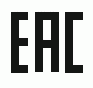 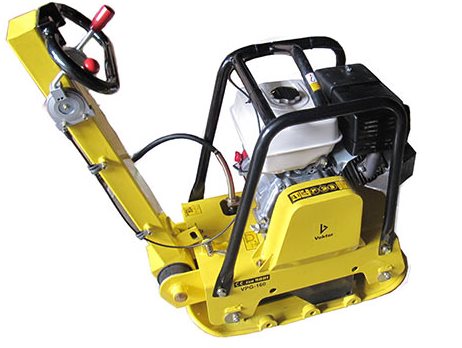 VPG – 160 МодельVPG-160Размер подошвымм730 х 500Центробежная силакН30.5Частота вибрациив минуту4000Тип двигателяHONDA GX-270 бензиновыйСтартер ручнойВид топливабензин АИ-92 Ёмкость топливного бакал3.6Расход топливал/ч0.6Мощность двигателякВт/л.с.6.6/9.0Производительностьм2/ч570Тип маслаSAE 10W-30Габаритные размерымм890x480x730Вескг161НаименованиеПричиныГарантияДа/НетОтсутствие фирменного гарантийного талона производителяНет документов,подтверждающих покупку товараНетНеправленое или неполное заполнение гарантийного талонаНе подтверждается формальноеправо потребителя нагарантийное обслуживаниеНетИстёк срок гарантийного обслуживанияНетНесоответствие технических параметров машины паспортным даннымПроизводственный дефектДаОтсутствие, каких-либо элементов вконструкции машины предусмотренных комплектацией и условиями поставки машиныПроизводственный дефектДаИзнос подшипников в подшипниковых узлахПроизводственный дефектВ результате проникновенияпыли или отсутствия смазки – Непроводилось регулярное тех.обслуживаниеДаНетПретензии, предъявляемые к рабочему инструментуНетИзнос движущихся элементов машиныПроизводственный дефектНе проводилось регулярное тех.обслуживаниеДаНетПризнаки работы в тяжелом режиме,несоответствующие товаруНеверное использованиеНетЗамена изнашиваемых элементов машины: приводные ремни, резиновые манжеты, сальники, замена смазки и т.д.Естественный износНетПовреждения вследствие воздействия воды или огняНеправильное хранениеНетПовреждения, вызванные механическим способом (трещины, сколы, прогибы и т.п.)Неверного использования илихраненияНетПовреждения аксессуаров (инструмент,дополнительная комплектация, гаечные ключи,зажимный винты-барашки)Неверного использования илихраненияНетУтерянные аксессуары и комплектацияНеправильное хранениеНетИзнос очистных элементов двигателяЕстественный износ либо плохоетехническое обслуживаниеНетИзнос двигателяНе проводилось плановоетехническое обслуживаниеНетЗамена маслаРегламентные работытехнического обслуживанияНетЧистка карбюратора защитных и фильтрующихэлементов двигателяРегламентные работытехнического обслуживанияНетКонтроль параметров работы двигателя (холостой ход, воздушная заслонка, подача топлива)Регламентные работытехнического обслуживанияНетРегламентные работытехнического обслуживанияРегламентные работытехнического обслуживанияНетПолный регламент технического обслуживания машиныНет№ОписаниеКол-во, шт.1Болт с шестигранной головкой М8*3012Шайба Ø813Широкая плоская шайба Ø814Муфта15Ремень16Двигатель17Гайка М1048Шайба Ø1049Плоская шайба Ø10410Защитная рама111Рычаг дроссельной заслонки (в сборе)1Рычаг дроссельной заслонки1Трос газа112Рукоять113Ручка114Амартизатордля ручки215Болт с шестигранной головкой М8*30416Нейлоновый вкладыш217Пластмассовая трубка218Широкая плоская шайба Ø12219Болт с шестигранной головкой М12*55220Блок управления вибратором (в сборе)1Рычаг контроля работы1Трос контроля работы121Гайка М16222Плоская шайба Ø16223Рабочая подошва123_1Рабочая подошва с наборными панелями (опция)124Вибратор в сборе125Болт с шестигранной головкой М12*55426Широкая плоская шайба Ø10427Пластина для крепления двигателя128Кожух ремня129Плоская шайба Ø8230Шайба Ø8231Шуруп М8*16232Резиновый бампер133Амортизатор для рабочей подошвы434Шайба Ø12435Гайка М12436Наборные панели(опция)237Плоская шайба Ø16638Шайба Ø16639Шестигранный болт М16*45640Ручка замка1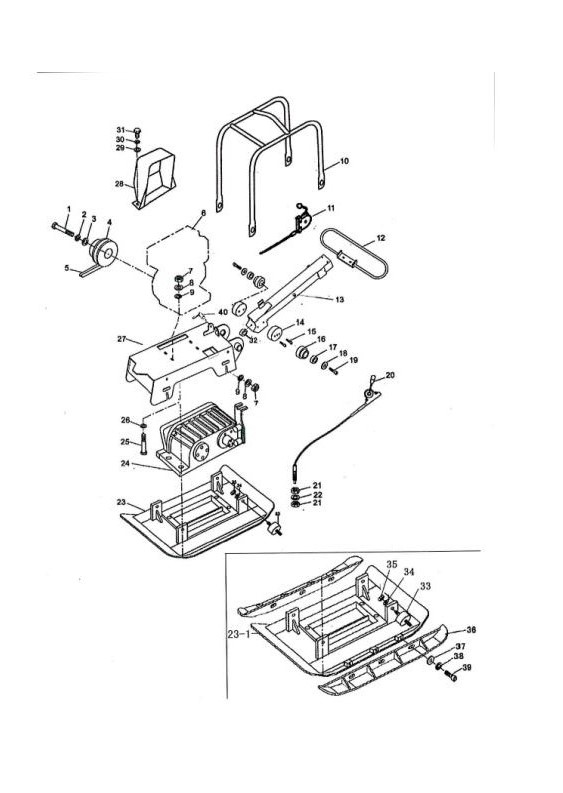 №ОписаниеКол-во, шт.24_1Крышка ремня124_2Плоский винт М8*20124_3Шайба Ø8124_4Волновая шайба Ø8124_5Ведомый шкив124_6Крышка подшипника для шкива124_7Тонкая прокладка324_8Сальник 28*50*10124_9Крышка вибратора124_37Вибрационный корпус124_10Установочный штифт Ø8224_11Тонакая прокладка124_12Подшипник NJ206424_13Стопорное кольцо Ø42524_14Шуруп М8*10924_15Плоская шайба  Ø8924_16Крышка подшипника124_17Шуруп М10*65124_18Пружина124_19Гайка М10224_20Пружинный зажим124_21Винт под пружинный зажим124_22Привод эксцентрика124_23Плоский рычаг 8*20124_24Привод поворотного вала124_25Плоский рычаг 12*50124_26Плоский рычаг 12*20124_27Шестеренчатый привод124_28Привод эксцентрика124_29Привод поворотного вала124_30Дисковая пластина224_31Шестеренчатый привод124_32Цилиндр124_33Тонкая прокладка124_34Крышка цилиндра124_35Плоская шайба  Ø6324_36Шуруп М6*20324_38Штифт124_39Шток124_40Поворотный рукав124_41Большая шайба Ø5*32*2.5124_42Плоская шайба  Ø5124_43Шуруп М5*16124_44Поворотное устройство124_45Рычаг поворотного устройства124_46Сальник 20*30*6124_47Держатель124_48Плоская шайба  Ø10224_49Шуруп М10*25224_50Шуруп М8*25424_51Подшипник 16008224_52Маслянный штекер М14*1.5224_53О-образное кольцо124_54.55.56Несущая поверхность подшипника224_57Стопорное кольцо Ø40224_58Узкая шайба Ø30124_59Тонкая прокладка цилиндра124_60Шайба Ø10924_61Шуруп М10*309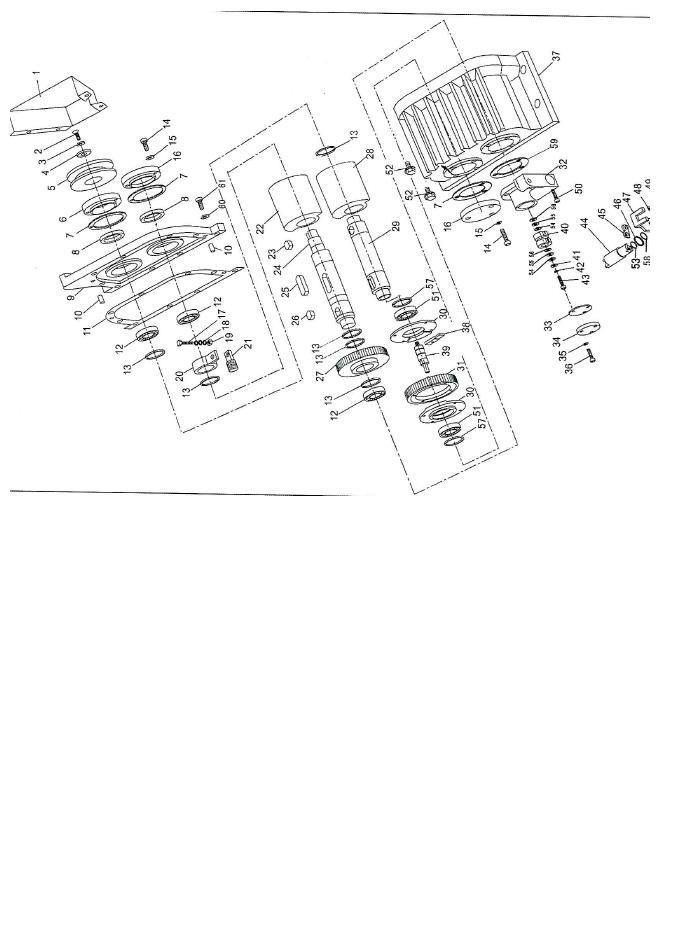 ГАРАНТИЙНЫЙ ТАЛОН                         №_________________                 www.vektortool.comНаименование изделия и модель: _____________________________________________Серийный номер__________________Дата                                        Подписьпродажи________________ продавца____________Гарант: ООО СибТоргСервис»                            E-mail сервисной службы:                                      М.П.service.dalicompressor@mail.ruТел.: (383) 335-74-60, 335-74-61630040, г. Новосибирск, ул. Кубовая, 38ГАРАНТИЙНЫЙ ТАЛОН                         №_________________                 www.vektortool.comНаименование изделия и модель: _____________________________________________Серийный номер__________________Дата                                        Подписьпродажи________________ продавца____________Гарант: ООО СибТоргСервис»                            E-mail сервисной службы:                                      М.П.service.dalicompressor@mail.ruТел.: (383) 335-74-60, 335-74-61630040, г. Новосибирск, ул. Кубовая, 381. УСЛОВИЯ ГАРАНТИИ:1.1 Гарантийные обязательства распространяются только на неисправности, выявленные в течение гарантийного срока и обусловленные производственными факторами.1.2 Гарантийные обязательства имеют силу при наличии заполненного гарантийного талона. Гарантийный срок исчисляется от даты продажи техники, которая фиксируется в гарантийном талоне.1.3 Гарантия покрывает стоимость замены дефектных частей, восстановление таких частей или получение эквивалентных частей, при условии правильной эксплуатации в соответствии с Руководством по эксплуатации. Дефектной частью (изделием) считается часть (изделие), в которой обнаружен заводской брак, существовавший на момент поставки (продажи) и выявленный в процессе эксплуатации.1.4 Гарантийные обязательства не покрывают ущерб, нанесённый другому оборудованию, работающему в сопряжении с данным изделием.1.5 Гарантия не покрывает запасные части или изделия, повреждённые во время транспортировки, установки или самостоятельного ремонта в процессе неправильного использования, перегрузки, недостаточной смазки, в результате невыполнения или ошибочной трактовки Руководства (инструкции) по эксплуатации, которые могли стать причиной или увеличили повреждение, если была изменена настройка, если изделие использовалось в целях, для которых оно не предназначено.  1.6 Гарантийные обязательства не покрывают ущерб, вызванный действием непреодолимой силы (несчастный случай, пожар, наводнение, удар молнии и т.п.).1.7 С момента отгрузки товара со склада продавца и перехода права собственности от продавца к покупателю, все риски связанные с транспортировкой и перемещением отгруженных товаров в гарантийные обязательства не входят.1.8 Покупатель доставляет изделие в ремонт самостоятельно и за свой счёт, изделие должно быть в чистом виде.1. УСЛОВИЯ ГАРАНТИИ:1.1 Гарантийные обязательства распространяются только на неисправности, выявленные в течение гарантийного срока и обусловленные производственными факторами.1.2 Гарантийные обязательства имеют силу при наличии заполненного гарантийного талона. Гарантийный срок исчисляется от даты продажи техники, которая фиксируется в гарантийном талоне.1.3 Гарантия покрывает стоимость замены дефектных частей, восстановление таких частей или получение эквивалентных частей, при условии правильной эксплуатации в соответствии с Руководством по эксплуатации. Дефектной частью (изделием) считается часть (изделие), в которой обнаружен заводской брак, существовавший на момент поставки (продажи) и выявленный в процессе эксплуатации.1.4 Гарантийные обязательства не покрывают ущерб, нанесённый другому оборудованию, работающему в сопряжении с данным изделием.1.5 Гарантия не покрывает запасные части или изделия, повреждённые во время транспортировки, установки или самостоятельного ремонта в процессе неправильного использования, перегрузки, недостаточной смазки, в результате невыполнения или ошибочной трактовки Руководства (инструкции) по эксплуатации, которые могли стать причиной или увеличили повреждение, если была изменена настройка, если изделие использовалось в целях, для которых оно не предназначено.  1.6 Гарантийные обязательства не покрывают ущерб, вызванный действием непреодолимой силы (несчастный случай, пожар, наводнение, удар молнии и т.п.).1.7 С момента отгрузки товара со склада продавца и перехода права собственности от продавца к покупателю, все риски связанные с транспортировкой и перемещением отгруженных товаров в гарантийные обязательства не входят.1.8 Покупатель доставляет изделие в ремонт самостоятельно и за свой счёт, изделие должно быть в чистом виде.1. УСЛОВИЯ ГАРАНТИИ:1.1 Гарантийные обязательства распространяются только на неисправности, выявленные в течение гарантийного срока и обусловленные производственными факторами.1.2 Гарантийные обязательства имеют силу при наличии заполненного гарантийного талона. Гарантийный срок исчисляется от даты продажи техники, которая фиксируется в гарантийном талоне.1.3 Гарантия покрывает стоимость замены дефектных частей, восстановление таких частей или получение эквивалентных частей, при условии правильной эксплуатации в соответствии с Руководством по эксплуатации. Дефектной частью (изделием) считается часть (изделие), в которой обнаружен заводской брак, существовавший на момент поставки (продажи) и выявленный в процессе эксплуатации.1.4 Гарантийные обязательства не покрывают ущерб, нанесённый другому оборудованию, работающему в сопряжении с данным изделием.1.5 Гарантия не покрывает запасные части или изделия, повреждённые во время транспортировки, установки или самостоятельного ремонта в процессе неправильного использования, перегрузки, недостаточной смазки, в результате невыполнения или ошибочной трактовки Руководства (инструкции) по эксплуатации, которые могли стать причиной или увеличили повреждение, если была изменена настройка, если изделие использовалось в целях, для которых оно не предназначено.  1.6 Гарантийные обязательства не покрывают ущерб, вызванный действием непреодолимой силы (несчастный случай, пожар, наводнение, удар молнии и т.п.).1.7 С момента отгрузки товара со склада продавца и перехода права собственности от продавца к покупателю, все риски связанные с транспортировкой и перемещением отгруженных товаров в гарантийные обязательства не входят.1.8 Покупатель доставляет изделие в ремонт самостоятельно и за свой счёт, изделие должно быть в чистом виде.ГАРАНТИЯ НЕ РАСПРОСТРАНЯЕТСЯ:2.1 Гарантийные обязательства не распространяются на принадлежности, расходные материалы и запасные части, вышедшие из строя вследствие нормального износа в процессе эксплуатации оборудования, такие как: приводные ремни; резиновые амортизаторы и вибрационные узлы крепления; стартер ручной, муфта центробежная, транспортировочные колёса; топливные, масляные и воздушные фильтры; свечи зажигания, трос  газа; затирочные лезвия и диски, гибкие валы, диски для резки швов, чашки шлифованные, зубчатые резаки; на масла и ГСМ, а также неисправности, возникшие в результате несвоевременного устранения других, ранее обнаруженных  неисправностей.2.2 Владелец лишается права проведения бесплатного ремонта и дальнейшего гарантийного обслуживания данного изделия при наличии: механических повреждений или несанкционированного ремонта, нарушения правил эксплуатации, несвоевременного проведения работ по техническому обслуживанию узлов и механизмов изделия, повреждений, возникших в результате продолжения эксплуатации оборудования при обнаружении недостатка масла и ГСМ.2.3 Для техники, имеющей в своём составе двигатель внутреннего сгорания, гарантийные обязательства не действуют в следующих случаях:- отложений на клапанах, загрязнения элементов топливной системы, обнаружения следов применения некачественного или несоответствующего топлива, масла и смазок, указанных в Руководстве по эксплуатации;- наличия задиров, трещин в трущихся парах двигателя и любых поломок, вызванных перегревом двигателя, неисправности, повлекшие механические деформации по вине Потребителя;- применения неоригинальных запасных частей при ремонте или обслуживании;- любых изменения в конструкции изделия;- повреждения узлов и/или деталей вследствие несоблюдения правил транспортировки и/или хранения. 2.4 Сервисный центр не несёт ответственности ни за какой ущерб или упущенную выгоду в результате дефекта (брака оборудования).ГАРАНТИЯ НЕ РАСПРОСТРАНЯЕТСЯ:2.1 Гарантийные обязательства не распространяются на принадлежности, расходные материалы и запасные части, вышедшие из строя вследствие нормального износа в процессе эксплуатации оборудования, такие как: приводные ремни; резиновые амортизаторы и вибрационные узлы крепления; стартер ручной, муфта центробежная, транспортировочные колёса; топливные, масляные и воздушные фильтры; свечи зажигания, трос  газа; затирочные лезвия и диски, гибкие валы, диски для резки швов, чашки шлифованные, зубчатые резаки; на масла и ГСМ, а также неисправности, возникшие в результате несвоевременного устранения других, ранее обнаруженных  неисправностей.2.2 Владелец лишается права проведения бесплатного ремонта и дальнейшего гарантийного обслуживания данного изделия при наличии: механических повреждений или несанкционированного ремонта, нарушения правил эксплуатации, несвоевременного проведения работ по техническому обслуживанию узлов и механизмов изделия, повреждений, возникших в результате продолжения эксплуатации оборудования при обнаружении недостатка масла и ГСМ.2.3 Для техники, имеющей в своём составе двигатель внутреннего сгорания, гарантийные обязательства не действуют в следующих случаях:- отложений на клапанах, загрязнения элементов топливной системы, обнаружения следов применения некачественного или несоответствующего топлива, масла и смазок, указанных в Руководстве по эксплуатации;- наличия задиров, трещин в трущихся парах двигателя и любых поломок, вызванных перегревом двигателя, неисправности, повлекшие механические деформации по вине Потребителя;- применения неоригинальных запасных частей при ремонте или обслуживании;- любых изменения в конструкции изделия;- повреждения узлов и/или деталей вследствие несоблюдения правил транспортировки и/или хранения. 2.4 Сервисный центр не несёт ответственности ни за какой ущерб или упущенную выгоду в результате дефекта (брака оборудования).ГАРАНТИЯ НЕ РАСПРОСТРАНЯЕТСЯ:2.1 Гарантийные обязательства не распространяются на принадлежности, расходные материалы и запасные части, вышедшие из строя вследствие нормального износа в процессе эксплуатации оборудования, такие как: приводные ремни; резиновые амортизаторы и вибрационные узлы крепления; стартер ручной, муфта центробежная, транспортировочные колёса; топливные, масляные и воздушные фильтры; свечи зажигания, трос  газа; затирочные лезвия и диски, гибкие валы, диски для резки швов, чашки шлифованные, зубчатые резаки; на масла и ГСМ, а также неисправности, возникшие в результате несвоевременного устранения других, ранее обнаруженных  неисправностей.2.2 Владелец лишается права проведения бесплатного ремонта и дальнейшего гарантийного обслуживания данного изделия при наличии: механических повреждений или несанкционированного ремонта, нарушения правил эксплуатации, несвоевременного проведения работ по техническому обслуживанию узлов и механизмов изделия, повреждений, возникших в результате продолжения эксплуатации оборудования при обнаружении недостатка масла и ГСМ.2.3 Для техники, имеющей в своём составе двигатель внутреннего сгорания, гарантийные обязательства не действуют в следующих случаях:- отложений на клапанах, загрязнения элементов топливной системы, обнаружения следов применения некачественного или несоответствующего топлива, масла и смазок, указанных в Руководстве по эксплуатации;- наличия задиров, трещин в трущихся парах двигателя и любых поломок, вызванных перегревом двигателя, неисправности, повлекшие механические деформации по вине Потребителя;- применения неоригинальных запасных частей при ремонте или обслуживании;- любых изменения в конструкции изделия;- повреждения узлов и/или деталей вследствие несоблюдения правил транспортировки и/или хранения. 2.4 Сервисный центр не несёт ответственности ни за какой ущерб или упущенную выгоду в результате дефекта (брака оборудования).ГАРАНТИЙНЫЙ СРОК ЭКСПЛУАТАЦИИ:6 календарных месяцев наработки (в зависимости от того, что наступит раньше), начиная с момента продажи.Товар получен в исправном состоянии, без повреждений, в полной комплектности, проверен в моём присутствии.Претензий к качеству товара, комплектации, упаковки, внешнему виду – НЕ ИМЕЮ.С условиями гарантийного обслуживания ознакомлен и согласен.Подпись покупателя______________________________ГАРАНТИЙНЫЙ СРОК ЭКСПЛУАТАЦИИ:6 календарных месяцев наработки (в зависимости от того, что наступит раньше), начиная с момента продажи.Товар получен в исправном состоянии, без повреждений, в полной комплектности, проверен в моём присутствии.Претензий к качеству товара, комплектации, упаковки, внешнему виду – НЕ ИМЕЮ.С условиями гарантийного обслуживания ознакомлен и согласен.Подпись покупателя______________________________ГАРАНТИЙНЫЙ СРОК ЭКСПЛУАТАЦИИ:6 календарных месяцев наработки (в зависимости от того, что наступит раньше), начиная с момента продажи.Товар получен в исправном состоянии, без повреждений, в полной комплектности, проверен в моём присутствии.Претензий к качеству товара, комплектации, упаковки, внешнему виду – НЕ ИМЕЮ.С условиями гарантийного обслуживания ознакомлен и согласен.Подпись покупателя______________________________ТАЛОН НА ГАРАНТИЙНЫЙ РЕМОНТ№________________________________________Дата приёмки______________________________Сервисный центр__________________________Подпись клиента___________________________Тел. и адрес клиента___________________________________________________________________ТАЛОН НА ГАРАНТИЙНЫЙ РЕМОНТ№________________________________________Дата приёмки______________________________Сервисный центр__________________________Подпись клиента___________________________Тел. и адрес клиента___________________________________________________________________ТАЛОН НА ГАРАНТИЙНЫЙ РЕМОНТ№________________________________________Дата приёмки______________________________Сервисный центр__________________________Подпись клиента___________________________Тел. и адрес клиента___________________________________________________________________